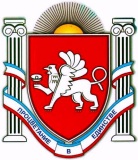 П О С Т А Н О В Л Е Н И Еот  01 декабря 2017   №   485г. ДжанкойО выполнении переданныхгосударственных полномочийпо опеке и попечительствув отношении несовершеннолетних	В соответствии с Федеральным законом от 06.10.2003 № 131-ФЗ «Об общих принципах организации местного самоуправления в Российской Федерации», Законами Республики Крым от 21.08.2014 № 54-ЗРК «Об основах местного самоуправления в Республике Крым», от 18.12.2014 № 45-ЗРК/2014 «О наделении органов местного самоуправления муниципальных образований Республики Крым государственными полномочиями по опеке и попечительству в отношении несовершеннолетних», статьями 44, 67 Устава муниципального образования Джанкойский район Республики Крым и на основании решения коллегии администрации района от 30.11.2017  администрация Джанкойского района  п о с т а н о в л я е т:	1. Информацию «О выполнении переданных государственных полномочий по опеке и попечительству в отношении несовершеннолетних» принять к сведению.	2. Отделу по делам несовершеннолетних и защите прав детей администрации Джанкойского района:2	2.1. При выявлении детей-сирот, детей, оставшихся без попечения родителей обеспечить их максимально возможное устройство в семейные формы воспитания.2.2. Осуществлять контроль за выполнением опекунами обязанностей по защите прав и законных интересов подопечных.2.3. Взять под особый контроль соблюдение законодательства по защите жилищных прав детей-сирот, детей, оставшихся без попечения родителей.	3. Постановление вступает в силу со дня его официального обнародования на сайте администрации Джанкойского района Республики Крым (www/djankoiadm.ru).	4. Контроль за исполнением данного постановления возложить на заместителя главы администрации Джанкойского района Пономаренко А.А.Глава администрацииДжанкойского района                                                                И.С. ФедоренкоРЕСПУБЛИКА КРЫМАДМИНИСТРАЦИЯ ДЖАНКОЙСКОГО РАЙОНААДМIНIСТРАЦIЯ ДЖАНКОЙСЬКОГО РАЙОНУ РЕСПУБЛІКИ КРИМКЪЫРЫМ ДЖУМХУРИЕТИ ДЖАНКОЙ БОЛЮГИНИНЪ ИДАРЕСИ